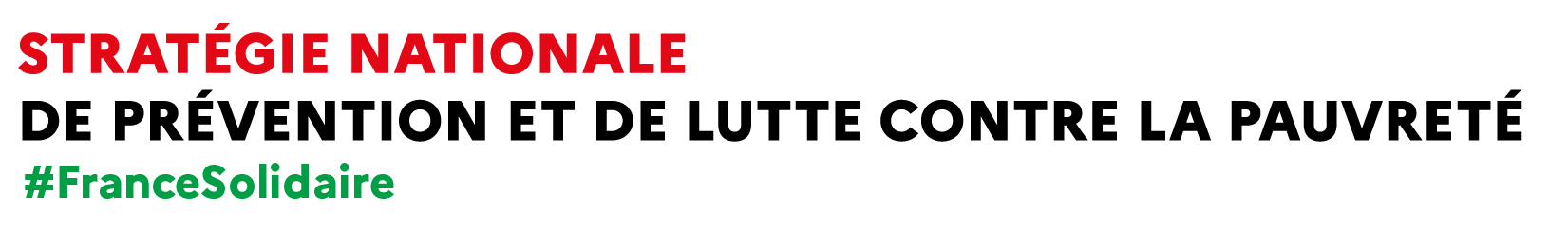 LABEL POINT CONSEIL BUDGET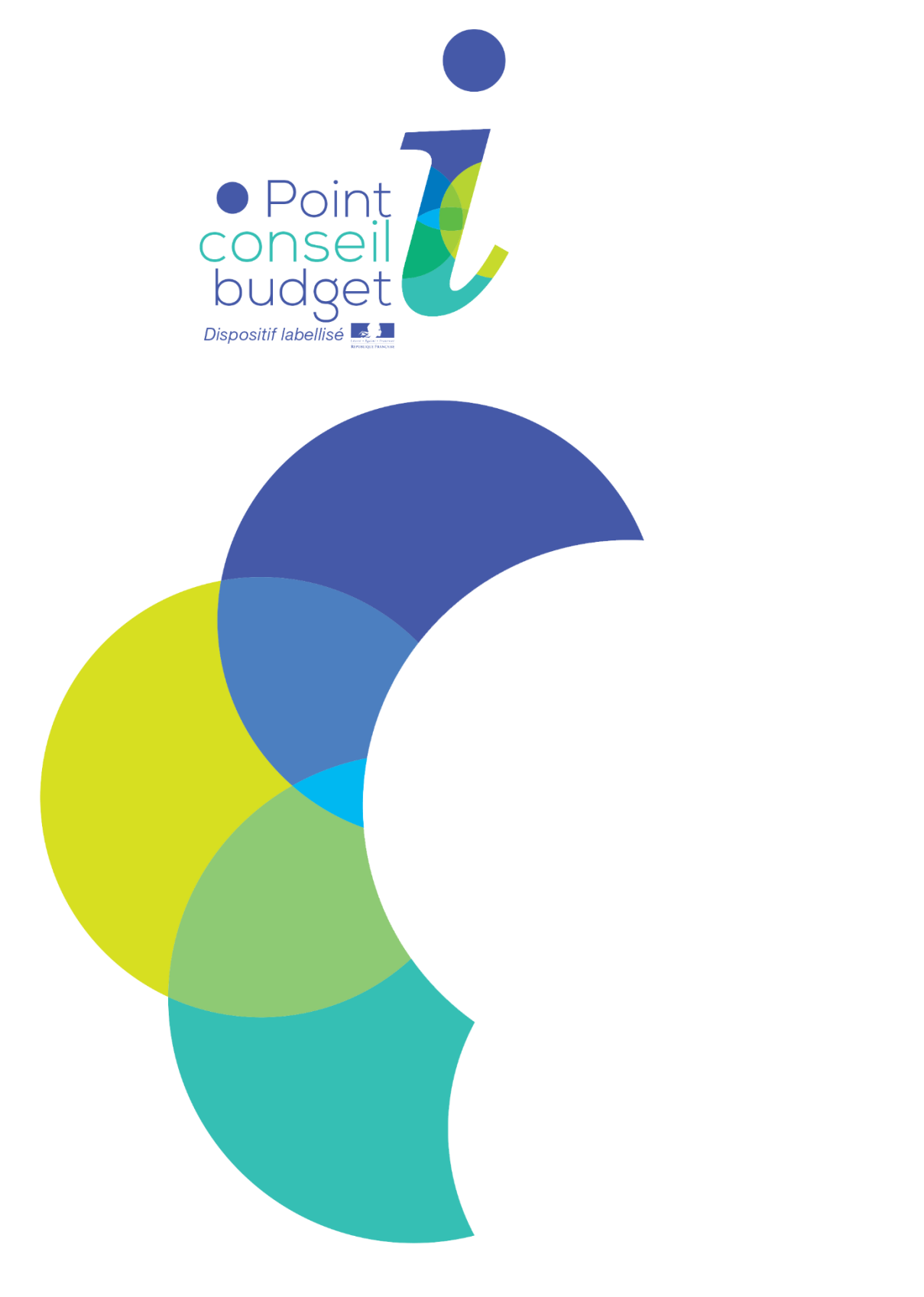 Formulaire de demande de renouvellement du label à compter de 2022 (pour 3 ans)(à l’attention des structures labellisées en 2019)Formulaire à renvoyer à la DREETS avec les pièces justificatives avant le 20 février 2022dreets-ge-cohesion-sociale@dreets.gouv.fr1/ Identité du Point conseil budget (PCB) candidat au renouvellement du labelEntité juridique porteuse du PCB Nom de l’entité juridique porteuse du PCB : 	Statut (groupement associatif, entreprise sociale, association, …) : 	Prénom, Nom du responsable légal : 	Agissant en qualité de : 	Prénom, Nom du directeur : 	Adresse du siège : 	Numéro de téléphone : 	Courriel : 	Activités principales : 	PCB Appellation du PCB (si différent de l’entité juridique) : 	Implantation géographique prévue : 	Implantation géographique ouverte : 	Si autres lieux prévus, pourquoi ? 	Prénom, Nom du responsable du PCB : 	Numéro de téléphone : 	Courriel : 	2/ Retours sur l’activité du PCB sur la période 2019-2021Nombre de permanences ouvertes par label : En 2019 : 	En 2020 : 	En 2021 : 	Ensemble des territoires couverts en 2021 par le label : 	File active du PCB (nombre de personnes suivies individuellement par an – au moins un RDV et/ou un suivi) : En cas de différences, les expliquer : 	Est-ce que des démarches d’aller vers ont été mises en place ? Si oui, lesquelles ? Si non, quelles sont les raisons ?	Actes métiers : Accueil physique du public (en plus du traitement des messages électroniques et de l’accueil téléphonique) Mise en œuvre (oui/non) : 	Modalités de mise en œuvre et éventuelles difficultés rencontrées : 	Accompagnement budgétaire Mise en œuvre (oui/non) : 	Modalités de mise en œuvre et éventuelles difficultés rencontrées : 	Accompagnement vers l’ouverture des droitsMise en œuvre (oui/non) : 	Modalités de mise en œuvre et éventuelles difficultés rencontrées : 	Accompagnement dans le cadre d’une procédure de surendettementMise en œuvre (oui/non) : 	Modalités de mise en œuvre et éventuelles difficultés rencontrées : 	Intervention auprès de créanciers locaux (facultative)Mise en œuvre (oui/non) : 	Modalités de mise en œuvre et éventuelles difficultés rencontrées : 	Nombre de sessions collectives organisées :En 2019 : ………………. Thèmes abordés : 	En 2020 : ………………. Thèmes abordés : 	En 2021 : ………………. Thèmes abordés : 	Partenariats formalisés susceptibles d’orienter des personnes en difficultés financières vers le PCBMerci de souligner les partenaires avec lesquels vous avez noué un partenariat.  Les succursales de la Banque de France, la Caisse des dépôts et consignations, les crédits municipaux, les organismes bancaires ;  Les créanciers et employeurs, partenaires économiques (préciser) : 			 Les services publics et acteurs privés investis d'une mission de service public : services déconcentrés de l'Etat, Banque de France, services départementaux, structures France Services, Centres Communaux ou Intercommunaux d’Action Sociale (CCAS/CIAS), Maisons de Service au Public (MSAP), Point Information Médiation Multiservices (PIMMS), Conseils Départementaux de l’Accès au Droit (CDAD), Pôle emploi, Maisons Départementales des Personnes Handicapées (MDPH), Centres Locaux d'Information et de Coordination (CLIC), Agences Départementales pour l'Information sur le Logement (ADIL), Fonds Solidarité Logement (FSL), les organismes de protection sociale (Caisse d’Allocations Familiales (CAF), Mutuelle Sociale Agricole (MSA) par exemple) etc. ;  Les acteurs associatifs implantés localement : Secours Catholique, Secours Populaire, Emmaüs, Union nationale des Point Information Médiation Multi Services (PIMMS), Fondation Agir Contre l’Exclusion (FACE), Crésus, Union Nationale des Associations Familiales - UNAF…) ;  Des instances telles que les commissions de surendettement, les Commissions de Coordination des Actions de Prévention des Expulsions locatives (CCAPEX), les commissions de médiation Droit Au Logement (DALO)Autres, précisez : 	3/ Retours sur les ressources humaines allouées au PCB sur la période 2019-2021Nombre de professionnels dédiés au PCB (en équivalent temps plein) : En 2019 : 	Qualifications des professionnels : 	En 2020 : 	En 2021 : 	Nombre de bénévoles : En 2019 : 	En 2020 : 	En 2021 : 	Formations dispensées aux professionnels et bénévoles : En 2019 : Nombre de jour de formation : 	Thèmes abordés :  	 	En 2020 : Nombre de jours de formation : 	Thèmes abordés : 	En 2021 : Nombre de jours de formation : 	Thèmes abordés : 	4/ Perspectives pour la période 2022-2024File active prévisionnelle (estimation basse / estimation haute)En 2022 : 	En 2023 : 	En 2024 : 	Evolutions envisagées concernant le fonctionnement du PCB (itinérance, nouveaux ateliers, organisation, …)Nouveaux partenariats envisagéesEvolutions envisagées concernant les ressources humaines (recrutements, formations, …)Evolutions envisagées du budget (joindre le BP 2022)Liste des pièces à joindre au formulaire de demande de renouvellementLe budget prévisionnel 2022Une lettre d’intention pour la demande de renouvellement  L’engagement sur l’honneur au respect du cahier des charges.LABEL « POINT CONSEIL BUDGET » Formulaire de demande de renouvellement du label à compter de 2022Introduction au formulaire Les points conseil budget sont issus d’une expérimentation qui a débuté en 2019, aujourd’hui en phase de généralisation. 150 structures ont été labellisées en 2019, 250 en 2020 et 100 en 2021. 500 PCB sont aujourd’hui labellisés, il s’agit de l’objectif défini dans le cadre de la stratégie nationale de prévention et de lutte contre la pauvreté. Le label PCB, défini au sein du cahier des charges, est obtenu pour 3 ans et permet de déployer un service homogène sur l’ensemble du territoire par la mise en œuvre des actes métiers, de renforcer le maillage territorial, de développer des partenariats avec les institutions locales.  Les 150 PCB labellisés en 2019 renouvellent leur label en 2022. Les structures attributaires du label restent engagées trois années à partir de la signature de la date de la convention en 2019. Les PCB s’engagent à répondre aux actes métiers inscrits au sein du cahier des charges ainsi qu’à ses évolutions comme la prise en charge d’une file active significative ou la mise en œuvre de démarches itinérantes, le cas échéant. Le renouvellement du label sera apprécié par les services déconcentrés de l’Etat à partir de ce formulaire et d’une grille d’analyse qui leur est transmise. La labellisation a ainsi vocation à se poursuivre jusqu’en 2024.AccueilsHorairesNombres de permanences par mois en moyenneAccueilsHorairesNombres de permanences par mois en moyenneAccueilsHorairesNombres de permanences par mois en moyenne201920202021PrévuesNombre de 1er contactréalisésNombre de suivis réalisés